CZWARTEK 07.05.-Domy i domki.Dzień dobryNa poczatek zabawa rytmiczna. Zabawa popularna „Maszerują dzieci drogą”.Maszerują dzieci drogą,                                           maszerują w miesjcu, raz, dwa, trzy!                                                           wyklaskują rytmicznie,Lewą nogą, prawą nogą,                                          wystawiają do boku lewąnogę i prawą nogę,raz, dwa, trzy!                                                            wyklaskują rytmicznie,A nad drogą słonko świeci                                       wznozą obie ręce wysoko w górę,I uśmiecha się do dzieci,                                        obracaja się wokół własnej osi,Raz, dwa, Raz, dwa, trzy!                                      wyklaskują rytmicznie.Ćw. dydaktyczne od najmniejszego do największego. Należy utrwalić z dziećmi okreslanie wielkości przedmiotów na przykładzie rysunków domów.          MAŁY                                 ŚREDNI                                              DUŻY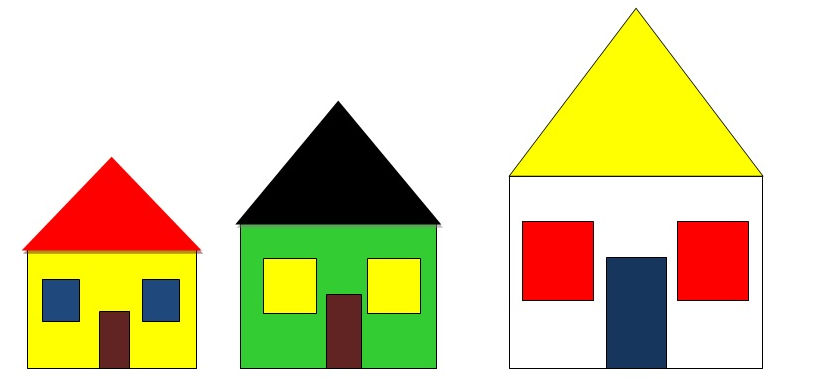 Numerujemy domy 1,2,3. Proszę ponumerować domy od najmnjieszego do największego. Kolorujemy kartę pracy według własnego pomysłu.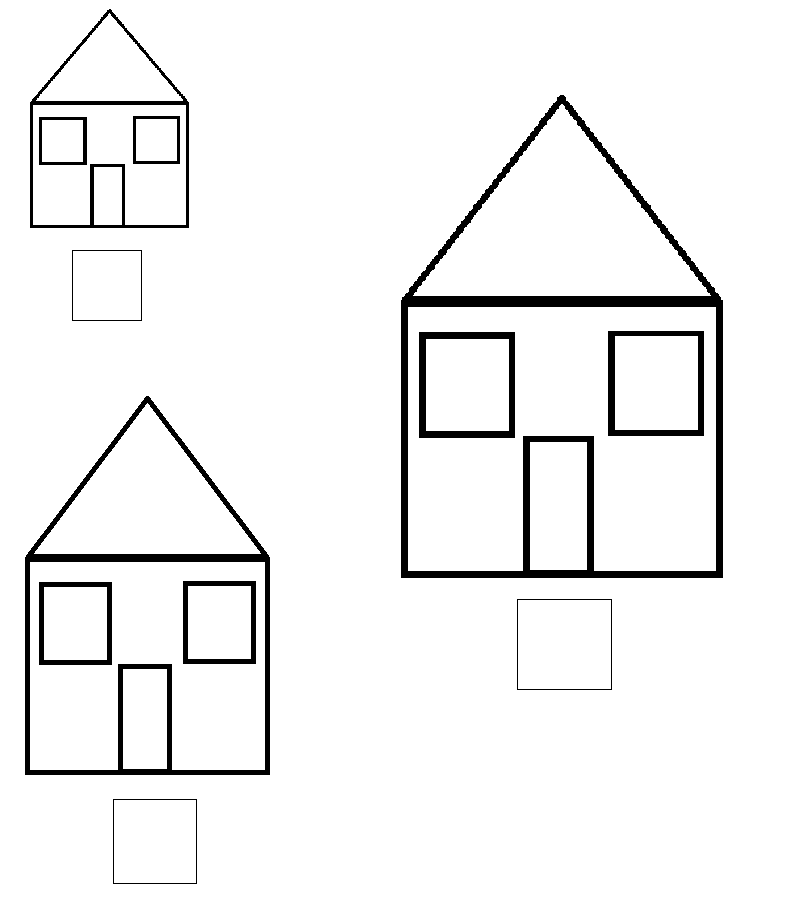 Zabawa badawcza „Słodki czy słony”.Należy przygotować:-2 szklanki z ciepłą wodą-2 łyżeczki-sól-cukierDzieci wsypują produkty do kolejnych szklanek i mieszają je łyżeczkami. Rodzic pyta o to, dlaczego ich zdaniem cukier i sól zniknęły. Dzieci próbują powstałych roztworów, określając ich smak. Należy dopasować odczuwający smak do obrazka.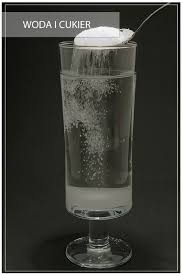 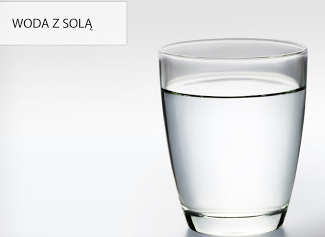 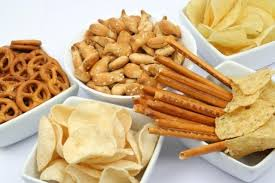 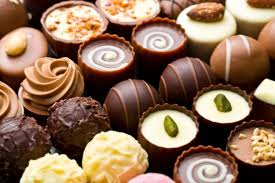 